Digital Advertising Tops TV in the U.S. for the First TimeDigital advertising sales pulled in $70 billion compared with $67 billion for national and local TV, according to IPG Mediabrands' Magna. Digital ad sales are projected to increase 14% to $80 billion, led by social and video, while offline media sales will decline by 3% this year to $103 billion, Magna predicts.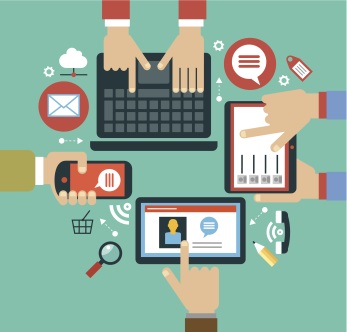 Advertising Age 3.29.17http://adage.com/article/advertising/magna-u-s-digital-ad-sales-top-tv-time-2016/308468/?utm_source=daily_email&utm_medium=newsletter&utm_campaign=adage&ttl=1491433611&utm_visit=113450Image source:http://wrightimc.com/wp-content/uploads/2015/01/482569031.jpg